Dobrý den,Připomínám, že jste mně někteří neodevzdali minulý domácí úkol, pořád na něj čekám!Dnes posílám další 2 úkoly a chci je poslat na moji adresu skubnikova@zsgm.cz do 19. 6.1. Přečti si učebnici str. 40 – 44.2. Na základě získaných informací doplň pracovní list  Atmosféra - opakování.3. Pracovní list – Fyzickogeografická sféra – souhrn je závěrečným opakováním 2. dílu Zeměpisu.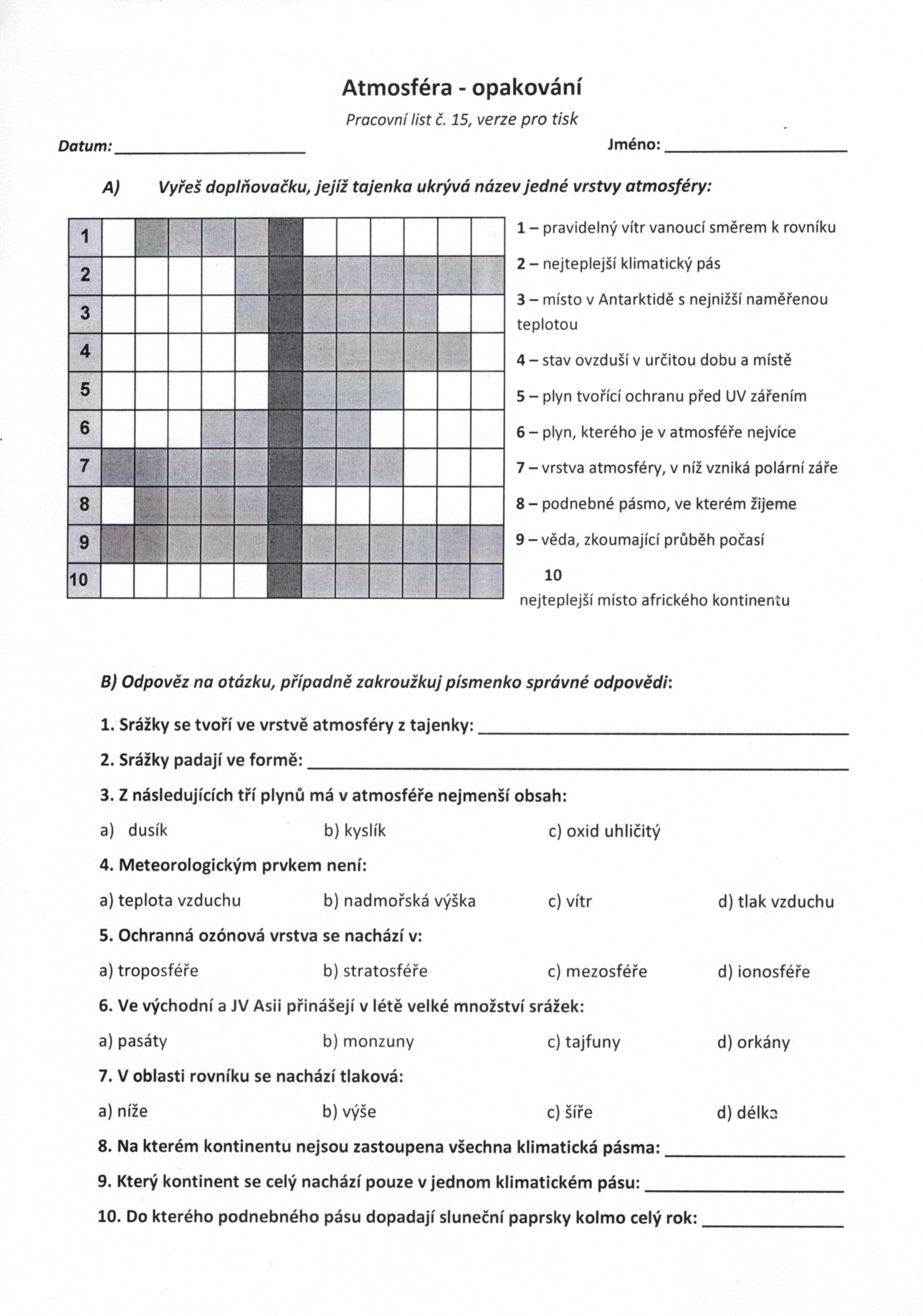 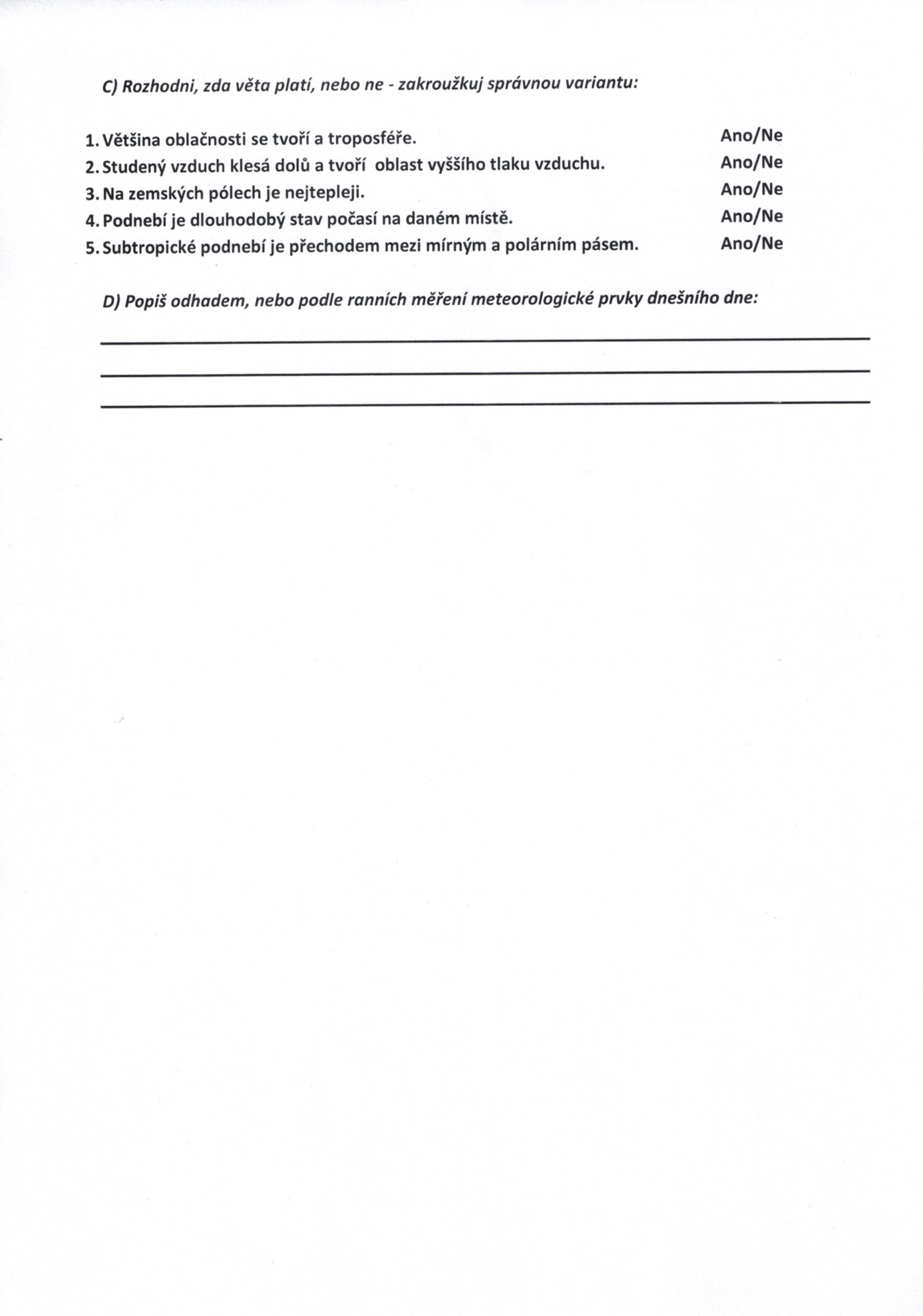 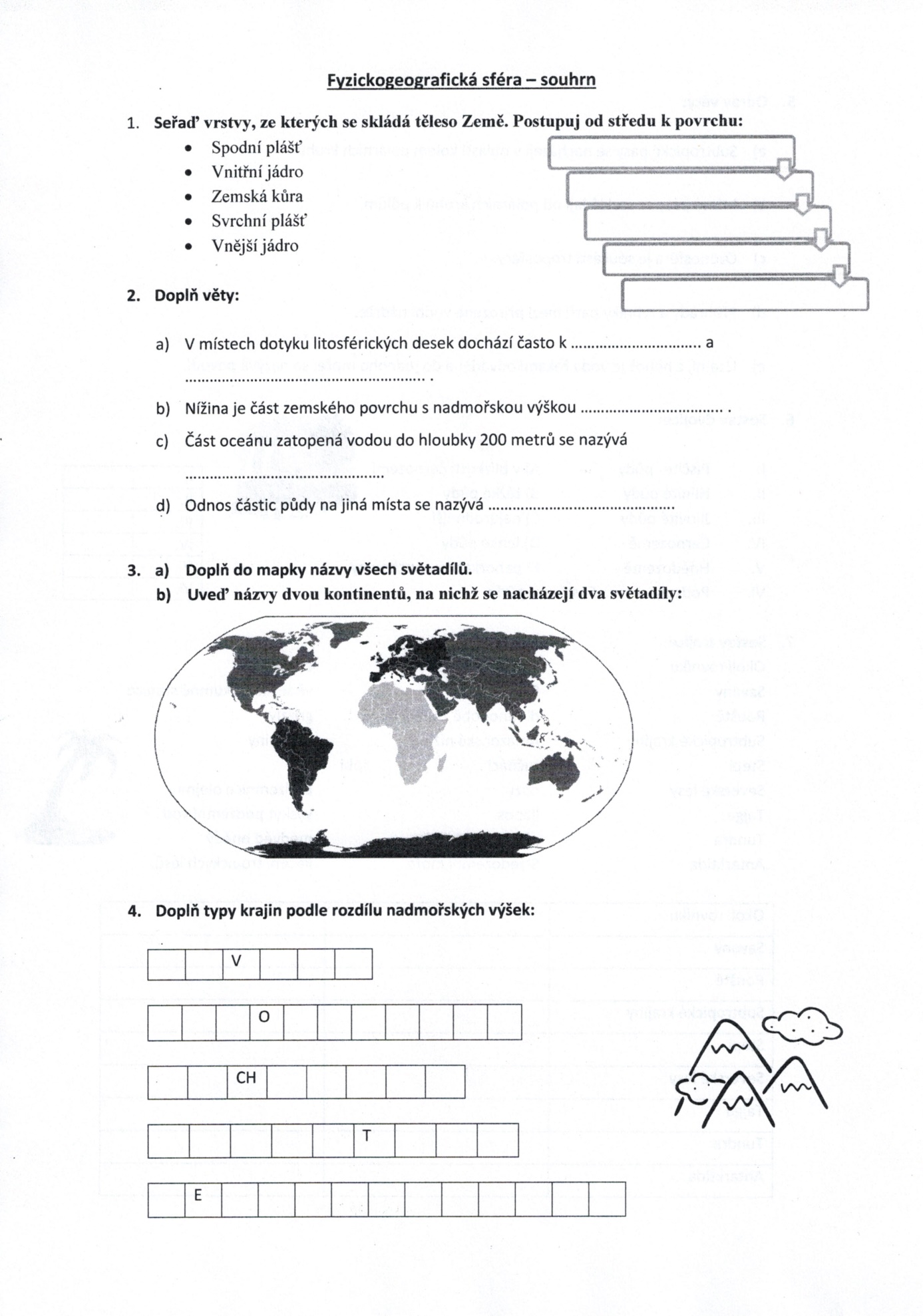 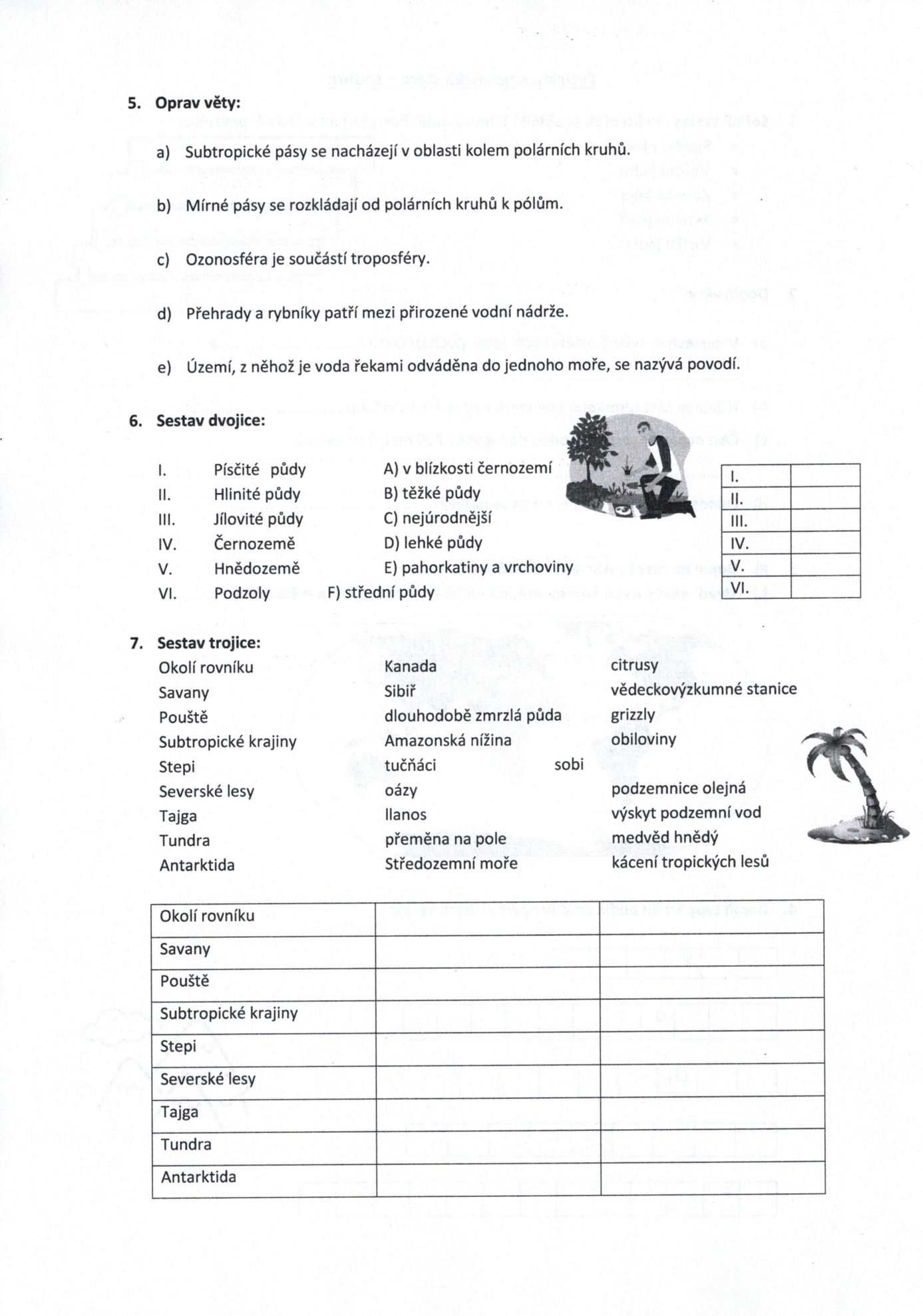 